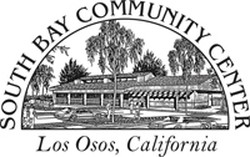 South Bay Community CenterBoard of DirectorsSpecial Meeting May 24, 2023MinutesPresent: Gary Katayama (GK), Gary Dove (GD), Pam Hostetter (PH), Cherrie Katayama (CK), Michelle Feldman (MF), Richard Margetson (RM) arrived 8:50 Call to Order 8:35a.m.Nomination & Vote for office of Secretary. Michelle Feldman resigned as Vice President. Resignation accepted by the Board. MF accepted nomination as Secretary made by CK. Vote: unanimous approvalNomination of Gary Dove as CFO by GK and accepted by GD.  Vote unanimous approvalNomination of Pam Hostetter for Vice President by CK. & accepted by PH. Vote unanimous approvalRichard Margetson joined at this pointReview of Draft revised job description for General Manager for adoption & immediate posting. Motion to accept with revisions stipulated PH Second GD. Unanimous Respectfully submitted,Michelle Feldman, Secretary